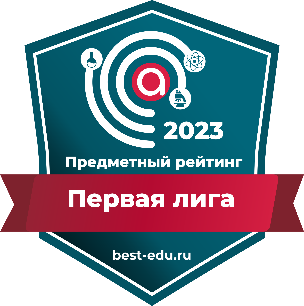 Гильдия экспертов в сфере профессионального образования и Фонд поддержки инноваций в сфере образования предоставляет неисключительное право на копирование, распространение, комбинирование Знака.Предметная областьЛига Итоговая оценкаИтоговая оценкаИтоговая оценкаИтоговая оценкаИтоговая оценкаИтоговая оценкаИтоговая оценкаИтоговая оценкаПредметная областьЛига 1ПОА2ОКО3Хирш4RAEX5ПМ6ПГАР7НП8SJ38.00.00 Экономика и управление1 лигаAABEAEBE13.00.00 Электро- и теплоэнергетика1 лигаCAAEAEBE40.00.00 Юриспруденция1 лигаEABEAEBE18.00.00 Химические технологии1 лигаACBEAECE09.00.00 Информатика и вычислительная техника1 лигаCBBEAECE42.00.00 Средства массовой информации и информационно-библиотечное дело1 лигаECAEEECE54.00.00 Изобразительное и прикладные виды искусств2 лигаECEEE04.00.00 Химия2 лигаADBEAEBE33.00.00 Фармация2 лигаACCEAECE08.00.00 Техника и технологии строительства2 лигаCBBEAECE45.00.00 Языкознание и литературоведение2 лигаEABEEEBE37.00.00 Психологические науки2 лигаECAEEEBE20.00.00 Техносферная безопасность и природообустройство2 лигаEABEEEDE01.00.00 Математика и механика2 лигаEACEEECE10.00.00 Информационная безопасность2 лигаEBBEEECE46.00.00 История и археология2 лигаCCCEEEBE27.00.00 Управление в технических системах2 лигаECCEEEEE31.00.00 Клиническая медицина3 лигаEACEEECE44.00.00 Образование и педагогические науки3 лигаECBEEEBE02.00.00 Компьютерные и информационные науки3 лигаEBCEEECE11.00.00 Электроника, радиотехника и системы связи3 лигаECBEEEDE15.00.00 Машиностроение3 лигаEDBEEECE05.00.00 Науки о земле3 лигаECCEEECE21.00.00 Прикладная геология, горное дело, нефтегазовое дело и геодезия3 лигаECDEEEEE41.00.00 Политические науки и регионоведение3 лигаEDCEEEEE53.00.00 Музыкальное искусство4 лигаECEEE03.00.00 Физика и астрономия4 лигаEDDEEEDE23.00.00 Техника и технологии наземного транспорта4 лигаEDDEEEEE43.00.00 Сервис и туризм4 лигаEDEEEEEE